Obec Trnovec nad Váhom   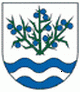 Materiál č. 5 na 2. zasadnutie Obecného zastupiteľstva v Trnovci nad Váhom dňa 26. 1. 2015K bodu programu 6„Určenie zástupcu starostu obce“Predkladá starosta obce 1. Dôvodová správaPredkladá Ing. Július Rábek, starosta obceDôvodová správa k materiálu č. 5 na 2. zasadnutie OZ V súlade s ustanovením § 13b, ods. 1 zákona č. 369/1990 Z. z. o obecnom zriadení v znení neskorších predpisov starostu zastupuje zástupca starostu, ktorého spravidla na celé funkčné obdobie poverí zastupovaním starosta do 60 dní od zloženia sľubu starostu.V súlade s ustanovením § 13b, ods. 3 zákona č. 369/1990 Z. z. o obecnom zriadení v znení neskorších predpisov zástupca starostu zastupuje starostu v rozsahu určenom starostom v písomnom poverení.